Van			: ……………………………………………………….. (naam)			  ……………………………………………………….. (adres)			  ……………………………………………………….. (postcode + plaats)			  ……………………………………………………….. (UBN)			  ……………………………………………………….. (relatienr. bij RVO)*)* voorheen Dienst Regelingen. Let op, zonder geldig relatienummer kan de machtiging niet geplaatst wordenAan			: Stamboekadministratie NZS			  Gageldijk 1			  7241 RJ LochemBij deze geef ik toestemming aan de stamboekadministratie van het NZS om mijn bij het NZS geregistreerde diergegevens door te melden aan:I&R databankde Gezondheidsdienst voor Dierenbetreffende hokje(s) aankruisen s.v.p.Datum		: ………………………………….….Naam			: ……………………………………..Handtekening	: ……………………………………..MACHTIGINGSFORMULIER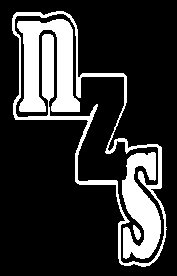 